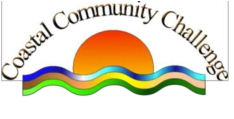 COASTAL COMMUNITIES CHALLENGEBUDGET SPEND MAY 2019 – APRIL 2020Amount drawn down	£214,885.00SpendCommunications					        Corporate Activities (inc room hire For office and Community Pods)£    2,807.14£   3,858.97Events	£   7,801.90Grants	£ 40,781.26Arts & Heritage	£   6,100.00Health	£ 10,600.00Environment	£ 12,415.01Community Cohesion	£  7,225.00Loan Fund	£  8,000.00Children/Youth	£  5,990.00Employment/skills, investment andEducation£  9,500.00Adult Services and poverty	£26,250.00£141,329.28Balance held	£ 73,555.72